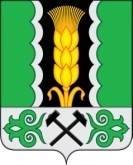 Российская ФедерацияРеспублика ХакасияАлтайский районАдминистрация Новомихайловского  сельсоветаПОСТАНОВЛЕНИЕ12 ноября 2021 года		      		                                         			  № 63Об отмене административного регламента проведения проверок при осуществлении муниципального контроля в области торговой деятельности на территории Новомихайловского сельсовета                                                              с. Новомихайловка В соответствии с Федеральным  законом № 381-ФЗ « Об основах государственного регулирования торговой деятельности в Российской Федерации»,  руководствуясь Уставом муниципального образования Новомихайловский сельсовет, Администрация Новомихайловского сельсоветаПОСТАНОВЛЯЕТ:1. Признать утратившим силу административный регламент проведения проверок при осуществлении муниципального контроля в области торговой деятельности на территории Новомихайловского сельсовета.3.	Настоящее постановление подлежит официальному опубликованию (обнародованию )и размещению в информационно-телеккомуникационной сети «Интернет» на сайте Администрации Новомихайловского сельсовета.4. Настоящее Постановление вступает в силу с момента опубликования.5. Контроль исполнения настоящего постановления оставляю за собой.Глава  Новомихайловского сельсовета	                                                           П.А. Лавринов